В организационный комитетконкурса на присуждениеПремии общественно-государственногопризнания «Добронежец»ЗАЯВКАВ номинации «Будущее»Дата  12.02.2015г.     Директор МБУК ДДК «Радуга»                               Суровцева В.Н.Художественный руководитель МБУК ДДК «Радуга»                    Макшанцева Е.С.ПОЛОЖЕНИЕ  Организаторы:Администрация Борисоглебского городского округа Воронежской области;МБУК ДДК «Радуга» (г. Борисоглебск);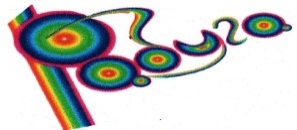 Официальный информационный партнер:«МЕДИА - АЛЬЯНС» (ЗАО)Информационные партнеры:Газета «Борисоглебский вестник» (г. Борисоглебск)Газета «Город» (г. Балашов) 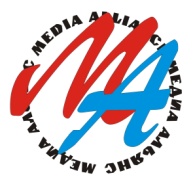 1. Дата и место проведения:Конкурс проводится c 26 по 29 июня 2014 года в г. Борисоглебске Воронежской области.1.1. Цели и задачи 1. Сохранение и развитие традиций многонациональной культуры Российской Федерации;2. Выявление и всесторонняя поддержка наиболее талантливых и перспективных детей и молодежи;3. Повышение профессионального мастерства руководителей коллективов и педагогов (проведение семинаров, "круглых столов" и мастер-классов); 4. Освещение работы Фестиваля в средствах  массовой информации;5. Активизация творческой работы, совершенствование исполнительского мастерства самодеятельных коллективов. 6. Обмен опытом между коллективами, руководителями и педагогами, поддержка постоянных творческих контактов между ними, их объединение в рамках фестивального движения.Порядок и условия проведения фестиваляКонкурсные выступления организуются Оргкомитетом по сформированному графику выступлений.Каждый коллектив, отдельный исполнитель имеет право участвовать в двух и более номинациях.Полный возраст участников определяется на день проведения конкурса (несоответствие возрастной группе может составлять не более 50% от общего количества), возможно участие СМЕШАННОЙ ГРУППЫ, по личному заявлению руководителя коллектива). Возраст участников может быть проверен по документам Председателем жюри или Директором фестиваля-конкурса.Конкурс проходит в два тура, в каждом туре конкурсант представляет один номер. Исключение составляет номинация инструментальное исполнительство и конкурс таланта гармонии и национального костюма «Мисс Черноземье»; Замена репертуара допустима только с разрешения Дирекции фестиваля! Вход участников в зал и за кулисы разрешен при наличии бейджа не ранее, чем за два номера до выступления. Фонограммы должны быть записаны на usb-носителе в формате MP-3.Категорически запрещается использовать фонограммы низкого  технического уровня. При плохой фонограмме номер снимается с конкурса.В конкурсных выступлениях допускается использование световых эффектов.ВНИМАНИЕ!!! В случае необходимости оргкомитет оставляет за собой право вносить изменения и дополнения в условия проведения конкурса.2. Условия  конкурса в номинации вокал (солисты, дуэты, ансамбли)   2.1. Конкурс проводится по номинациям:академическое пение;  по возрастным группам:  – 14-17 лет; 18-21год;  22-27 лет. номинация «Начинающие» народное пение; по возрастным группам: - 4-6 лет; 7-12 лет.номинация «Начинающие» эстрадное пение; по возрастным группам: - 4-6 лет; 7-12 лет.народное пение, народно-стилизованное;  по возрастным группам:  –10-13 лет; 14-17 лет; 18-21год; 22-27 лет. эстрадное пение; по возрастным группам:  – 6-8 лет; 9-11 лет; 12-14 лет; 15-17 лет; 18-21год; 22-27 лет.джазовый вокал (солисты, ансамбли); по возрастным группам: – 7-11 лет; 12-15 лет; 16-20 лет;        21 год и старше (профессиональная группа).Конкурс патриотической песни; по возрастным группам:  9-11 лет; 12-14 лет; 15-17 лет; 18-21год; 22-27 лет.Конкурс авторской песни; по возрастным группам:  6-8 лет; 9-11 лет; 12-14 лет; 15-17 лет; 18-21год; 22-27 лет.Конкурсные выступления проводятся с использованием фонограмм "минус", "живого" аккомпанемента (инструментальный ансамбль, фортепиано, баян и т.п.) Использование фонограмм с прописанными БЭК-вокальными партиями допускается при отсутствии double-трека (прописан голос основной мелодии). Возможно участие БЭК-вокалистов (по заявлению конкурсанта).Участники в номинации «Начинающие» предоставляют одно конкурсное произведение.Участники в номинации "Академическое пение" старшей (14–17 лет; 18-21 год, 22-27 лет) возрастной группы поют без микрофона.Микрофоны, используемые во время конкурсных прослушиваний, отстроены для всех участников одинаково (контроль осуществляется специальным представителем Оргкомитета Фестиваля).В номинации "Народное пение" участники старшей (14–17 лет; 18-21 год; 22-27 лет) возрастной группы поют 2 песни, с использованием фонограмм "минус", "живого" аккомпанемента (инструментальный ансамбль, фортепиано, баян и т.п.).Участники в номинации «Эстрадный вокал» исполняют одну песню на русском языке, вторую - на любом языке по выбору (возможно исполнение второй песни также на русском языке).Участники в номинации «Джазовый вокал» исполняют 2 композиции, одна из которых должна быть обязательно джазовым стандартом, и исполнена на языке оригинала. Допускается исполнение одной из композиций  с использованием элементов джазовой стилистики (жанровая основа, ритмика, лад и гармония, форма, инструментовка).В номинации «Джазовый вокал; ансамбль» 1 произведение обязательно должно быть исполнено “a’capella”.Для ансамблей в номинации «Джазовый вокал» возрастая группа определяется по среднему возрасту участников.Обязательные требования:Для ансамблей, возраст которых от 4 до 12 лет, допускается исполнение в унисон.Вокальные группы, в составе которых не более 12 человек, исполняют конкурсное произведение в 3-х  и  4-х  голосном исполнении, дуэты -  2х голосном. Для ансамблей и дуэтов использование фонограмм с прописанными БЭК-вокальными партиями ЗАПРЕЩЕНО!Продолжительность выступления - не более 5 минут. В случае превышения указанного времени жюри имеет право остановить фонограмму (исключение может составлять личное заявление руководителя коллектива). Подача фонограмм звукорежиссеру производится до начала конкурсного дня.На носителе фонограмма должна быть подписана: 1. Ф.И. участника; 2. название произведения.Права участников:Руководитель, в случае необходимости, имеет право остановить выступление своего участника в первые 30 секунд, чтобы начать конкурсное выступление заново (кроме старшей и взрослой возрастных категорий).Участники конкурса во время выступления могут использовать подтанцовку.Критерии оценки:Народное и народно-стилизованное пение: школа, актерское мастерство, художественная ценность репертуара, сценический образ.Академическое пение: школа, актерское мастерство, художественная ценность репертуара.Эстрадное пение (а так же патриотические и авторские песни): школа, актерское мастерство, сценический образ, соответствие репертуара и образа возрасту участника.Джазовый вокал: художественная выразительность, соответствие стилистике жанра, техника исполнения, сценическая культура.3. Условия  конкурса в номинации хореография (ансамбли, малые формы) Конкурс проводится по номинациям:детский танец (детские сады, возрастная группа 4-7 лет); детский танец (возрастная группа 7-10 лет);                                                                                                                                                                                                                                                                                                                                                                                                                                                                                                                                                                                                                                                                                                                                                                                                                                                                                                                                                                                                                                                                                                                                                                                                                                                                                                                                                                                                                                                                                                                                                                                                                                                                                                                                                                                                                                                                                                                                                                                                                                                                                                                                                                                                                                                                                                                                                                                                                                                                                                                                                                                                                                                                                                                                                                                                                                                                                                                                                                                                                                                                                                                                                                                                                                                                                                                                                                                                                                                                                                                                                                                                                                                                                                                                                                                                                                                                                                                                                                                                                                                                                                                                                                                                                                                                                                                                                                                                                                                                                                                                                                                                                                                                                                                                                                                                                                                                                                                                                                                                                                                                                                                                                                                                                                                                                                                                                                                                                                                                                                                                                                                                                                                                                                                                                                                                                                                      народный танец – танец разных национальностей, с выдержкой стиля и техники;современный танец – контемпорари, джаз-модерн, модерн, неофолк, афро;эстрадный танец – народный стилизованный, хип – хоп, диско, уличный джаз, классический джаз, шоу;Belly Dance по возрастным группам: 11-13 лет; 14-17 лет; 18-21 год; 22-27 летНоминация детский танец (детские сады) исполняют один конкурсный номер.Коллективам, принимавшим участие в предыдущих конкурсах «Россия молодая», не рекомендуется выставлять уже показанные номера.Продолжительность выступления: ансамбли – не более 5 минут, малые формы – не более 4 минут. В случае превышения указанного времени жюри имеет право остановить фонограмму.В номинации малые формы допускается от 2-х до 6-х участников. Критерии оценки:                                                              Детский танец: школа, актёрское мастерство, композиционная выстроенность, соответствие материала номинации, сценический образ;Народный танец: школа, актерское мастерство, композиционная выстроенность, региональная достоверность, сценический образ;Современный танец: школа, актерское мастерство, композиционная выстроенность, неординарность, сценический образ;Эстрадный танец: школа, актерское мастерство, композиционная выстроенность, сценический образ;Belly Dance: школа, актерское мастерство, композиционная выстроенность, сценический образ.    Конкурс Dance Solo – (7-10 лет; 11-14 лет; 15-18 лет, 19-21 год)     Номинации: классический танец; народный танец; современный танец; эстрадный танец.В первом и втором турах соло-исполнитель представляет по одному номеру. Продолжительность выступления - не более 5 минут. В случае превышения указанного времени жюри   имеет право остановить фонограммуВ 3 туре солист показывает импровизацию под фонограмму, предложенную непосредственно на сцене    (время импровизации – 1  минута). Репетиционная форма обязательна.     Критерии оценки:	школа, актерское мастерство, сценический образ, соответствие материала возрасту и образу, импровизация. Условия номинации инструментальное исполнительство (ансамбли: малый (до 4 человек), большой (от 5 до 12 человек))4.1. Конкурс проводится по направлениям:- духовые и ударные инструменты- эстрадно джазовые коллективы- струнные и щипковые инструменты- русские народные инструменты- фортепиано- ансамбли применяющие электроакустические музыкальные инструменты и электронные технологии исполнительской и творческой практикеПо возрастным группам:  – до 11 лет; 12-14 лет; 15-17 лет; 18-20 лет; 21 год и старше (профессиональная группа)Участники предоставляют одно конкурсную программу (два разнохарактерных произведения), которая исполняется наизусть.Продолжительность программы - не более 15 минут.Допускается выступление в ансамбле взрослых (состав взрослых музыкантов не должен превышать 20% от общего количества выступающих на сцене).Критерии оценки:соответствие исполняемой программы возрастным и индивидуальным особенностям солиста или ансамбля;уровень исполнительской культуры и технических навыков участника;самобытность и оригинальность интерпретации представленной программы;ансамблевая слаженность звучания (для участников в номинации «Камерные ансамбли»);артистизм и творческая индивидуальность участника;художественное оформление номера (костюмы). 4.2. Условия номинации инструментальное исполнительство СОЛОКонкурс проводится по номинациям:- Фортепиано - Струнно-смычковые инструменты- Струнно-щипковые инструменты- Народные инструменты (баян, аккордеон)- Духовые и ударные инструментыКаждый участник должен исполнить 2 разнохарактерных произведения (виртуозного и кантиленного характера).Продолжительность программы - не более 15 минут.По возрастным группам: - до 11 лет; 12-14 лет; 15-17 лет; 18-2 лет; 21 год и старше (профессиональная группа)Конкурс таланта, гармонии и национального костюма «Мисс Черноземье - 2014»Условия конкурса: В конкурсе могут принять участие девочки в возрастных группах:  6 – 10 лет; 11 – 15 лет; 16 – 23 года. Заявки об участии в конкурсе красоты и таланта в возрасте до 18 лет, принимаются только с письменного согласия одного из родителей участницы.По приезду на место проведения конкурса, родители заполняют заявление с Дирекцией конкурса таланта, гармонии и национального костюма «Мисс Черноземье-2014» о добровольном участии своих детей в конкурсе, обязуются соблюдать правила конкурса и  несут ответственность за своих детей.Конкурс состоит из 3 творческих выходов.-   Первое задание «Россия многонациональная»:- Общий выход (дефиле) в костюмах народов России;- Представление народностей, проживающих на территории России, соответственно выбранному национальному костюму для дефиле  (рассказ, притча, легенда, сказка, стихотворение) – не более 2 минут.Второе задание «Творческий номер» (вокал, хореография, любое направление драматического, оригинального жанра)- не более 1,5 минут (строго). Третье задание «Вечерний костюм» -  дефиле.Во всех конкурсных заданиях разрешается использование декораций, мультимедийной аппаратуры, группы поддержки: танцевальный коллектив, бэк – вокалисты и пр.Обязательные условия:Все костюмы, представленные на сцене должны гармонично сочетаться с возрастом и сценическим образом  участницы. Подбор костюмов, макияжа, причесок, выход на сцену должны способствовать созданию яркого и неповторимого образа.Категорически запрещен выход на сцену в купальниках или в костюмах  непристойно короткой длины,  если         не предусмотрены лосины или плотные колготки. Глубина декольте в передней части костюмов так же должна иметь  допустимую норму линии выреза не ниже подмышечных впадин.Вечернее платье – костюм, прикрывающий щиколотку, в остальных костюмах допускается любая длина. Категорически запрещено оспаривать  мнение жюри, вступать в конфликт, как с членами жюри, так и с остальными участницами и сопровождающими их лицами.Сопровождать участницу за кулисы, помогать в переодевании разрешается только  одному  человеку.Каждая участница прибывает на конкурс с одним или двумя родителями, один из которых все время находится рядом, а во время выступления – за кулисами  сцены в радиусе не более 6  метров.Несоблюдение правил конкурса приведет к дисквалификации.Критерии оценок: навыки дефиле, актерское мастерство, интеллектуальный уровень и творческий потенциал, оригинальность и индивидуальность, раскрытие национального образа.НаграждениеПо итогам  конкурса присуждаются  следующие титулы:                                                                Общие титулы (независимо от возрастной категории): Мисс зрительских симпатий,  Мисс ДружбаПобедительницы в номинациях получат короны, ленты, ценные призы и подарки.Все участницы  без исключения получат ценные подарки, ленты и дипломыЖюри. Оценка выступленийДля оценки конкурсных выступлений  создается жюри, в состав которого входят известные деятели культуры и искусств Российской Федерации и зарубежных стран: профессиональные режиссеры, композиторы, хореографы, вокалисты, а также  опытные педагоги, модельеры и искусствоведы.Конкурсанты оцениваются жюри по 10 бальной системе.Все протоколы жюри остаются в Оргкомитете фестиваля «Россия молодая».Ответственность за формирование состава жюри и контроль над его работой возлагается на  ВФДЮиМТ «Россия молодая»  Жюри не имеет право разглашать результаты конкурса до официального объявления.Члены жюри ведут мастер-классы и круглые столы.Каждый член жюри имеет право голоса и ведет обсуждения до принятия решения всеми членами жюри.Жюри оценивает выступление конкурсантов на сцене и выносит профессиональное решение.Жюри совещается после каждого тура по номинациям.Жюри не учитывает материальные возможности, социальные принадлежности, национальности и местонахождения конкурсантов – только творчество на абсолютно равных условиях, согласно настоящего положения. Конкурсанты оцениваются по результатам двух (трех) туров (сумма баллов). При оценке конкурсных выступлений световое сопровождение (различные специальные световые эффекты) во внимание не принимается.Жюри имеет право присуждать не все призовые места.Жюри имеет право делить призовые места между несколькими творческими коллективами и солистами.Жюри имеет право снять с конкурсных просмотров коллектив или солиста, программа которых не соответствует заявки.Жюри имеет право присуждать дипломы за лучшее исполнение отдельных номеров конкурсной программы.Жюри имеет право награждать дипломами лучших педагогов-руководителей, концертмейстеров.Оргкомитет фестиваля ответственность за гранды предоставленные членами жюри не несет.Решение жюри окончательное и обсуждению не подлежит! Награждение Компаниям, фирмам и отдельным представителям деловых кругов разрешается вносить благотворительные взносы на проведение фестиваля и учреждать свои призы.Объявление итогов, награждение и Гала-концерт проходят согласно программе фестиваля.Награждение производится в каждой номинации и возрастной группе конкурсантов (1, 2, 3 премия – Лауреат, 1,2,3 премии -  Дипломант) вручаются дипломы, медали и кубки.Победителям в номинации «Начинающие» вручаются только дипломы.Гран-при присуждается одному из обладателей 1-й премии в номинациях вокал и хореография. По решению жюри Гран-при может не присуждаться. Учреждены также специальные призы.Обладателю Гран-при фестиваля вручаются: диплом, кубок и ценный подарокАвторские и другие праваОсновную съемку фестиваля ведет ЗАО «МЕДИА – АЛЬЯНС»Телевизионные съемки конкурсных дней, Гала-концерта и других событий фестиваля имеют право      осуществлять телекомпании и частные лица, аккредитованные Дирекцией фестиваля. Стоимость аккредитации – 500 рублей (оплачивается в оргкомитете фестиваля на месте).Порядок и форма аккредитации устанавливается Дирекцией фестиваля. Видео и фото материалы, идеи проведения конкурсов фестиваля, атрибутика и логотипы являются собственностью ВФДЮиМТ «Россия молодая», использование другими лицами в коммерческих целях только при письменном разрешении Дирекции. Возникающие спорные вопросы решаются путем переговоров с Дирекцией фестиваля. Заявки Для участия в конкурсе необходимо подать заявку по адресу: 397160 Воронежской область, г. Борисоглебск, Северный микрорайон,5телефон/факс: (47354) 3-11-60(с 11 до 19),3-16-71,  8-950-769-17-82, 8-960-122-78-62, 8-908-147-51-29E-mail: Rossia-molodaia@mail.ru; Antonio227220@yandex.ru.Заявки принимаются до 10 июня 2014 года.Организационный взнос:Коллективы или отдельные исполнители оплачивают организационный взнос за коллектив или отдельного исполнителя в размере:ансамбль – 600 рублей с участника;       малые формы (2-4 чел.) – 800 рублей с участника;солисты – 1200 рублей; инструментальное исполнительство:солисты – 600 рублей;ансамбли – 600 рублей с участника.номинация «Начинающие» - 200 рублей с участника; конкурс таланта, гармонии и национального костюма «Мисс Черноземья – 2014» – 2000 рублей;Коллективы или отдельные исполнители, желающие участвовать в других номинациях дополнительно оплачивают участие в дополнительной номинации – 500 рублей с участника.В орг. Взнос входит: участие в одной номинации, посещение мастер-классов и «круглых столов».Стоимость проживания будет сообщена дополнительноПосле подачи заявки необходимо:предоставить список коллектива с указанием: паспортных данных, даты и места рождения, домашнего адреса. приобрести бейдж участника  (стоимость бейджа участника – 30 рублей, оплачивается на месте, при регистрации)в случае изменения количества или замены участника срочно сообщить новые данные;оплатить 50% стоимости;выслать копию платежного документ а с обязательной пометкой (за кого перечислен взнос);после приобретения билетов сообщить дату, время прибытия и отъезда, номер поезда, вагона.Делегации, прибывающие на личном транспорте регистрируются в штабе оргкомитета фестиваля конкурса «Россия молодая» по адресу:Воронежская область, г. Борисоглебск, Северный микрорайон, 5Родители участников коллективов и отдельных исполнителей, при подаче заявления, автоматически подтверждают  согласие на участие своего ребенка в конкурсных мероприятиях до 24 часов включительно.Грубые нарушения, повлекшие за собой травматизм, порчу имущества и нарушения распорядка фестиваля, влечет за собой следующие санкции:За порчу имущества взимается оплата по выставленному счету.Снятие участника с конкурсаПолная оплата производится по безналичному и наличному расчету, только по счету,    выписанному Оргкомитетом ВФДЮиМТ «Россия молодая».В случае досрочного заезда участников или задержки участников после фестиваля,  необходимо произвести оплату за  питание и проживание в кассу оргкомитета до окончания фестиваля.При перечислении средств по безналичному расчету назначение формулируется следующим образом – «Целевой взнос на фестиваль "Россия Молодая"! Всероссийский фестиваль-конкурс детского и юношеского творчества «Россия молодая»ЗАЯВКАНазвание коллектива/ФИО солиста: ___________________________________________________________________________________________Регион, город, организация: _________________________________________ФИО руководителя и должность: ________________________________________________________Контактный телефон: _______________________________________________Факс:_________________________________________________________________Еmail:_____________________________________________________________Количество приезжающих: __________________человек.Возрастная группа: _______________________________________________Основная номинация:__________________________________________________________Композиции:I тур - ______________________________________________________________________________________________________________________________II тур - ________________________________________________________________________________________________________________________________Дополнительная номинация: Композиции:I тур –________________________________________________________________________________________________________________________________II тур –________________________________________________________________________________________________________________________________АНКЕТА на Всероссийский фестиваль-конкурс детского и юношеского творчества "Россия молодая"  (г. Борисоглебск)Название коллектива (имя участника)________________________________________________________________________________________Адрес (с индексом) ______________________________________________________________________________________________________Контактный телефон, факс ____________________________________E-mail _____________________________________________________Ф.И.О.  руководителя _______________________________________Мобильный телефон руководителя ___________________________Количество приезжающих ________человек. Из них:ОБРАЗЕЦ ЗАПОЛНЕНИЯ СПИСКА ПРИЕЗЖАЮЩИХ НА ФЕСТИВАЛЬ с размещением по комнатамЗаполняется печатными буквами * Обязательное заполнение независимо от проживанияВ конце списка обязательно написать: Руководитель коллектива или солиста (Ф.И.О. полностью) несёт полную ответственность за жизнь и здоровье детей. Число и подпись.ПРИЛОЖЕНИЕ 2Информация о членах ЖЮРИ 6-ьт фестивалейАнатолий Акиншин (США г. Роллин)- президент фестивального международного движения “Надежды Европы”;- ректор восточно-западной академии танцевального искусства. Штат  Северна.Королина.Вячеслав Помельников (г. Воронеж, Россия)- художественный руководитель Воронежского государственного академического народного хора;- профессор, - Народный артист России.3. Юрий Копытин (г. Воронеж, Россия)- главный балетмейстер Воронежского государственного академического русского народного хора;- заслуженный деятель искусств России.4. Наталья Шайдурова (г. Москва, Россия)- стипендиат международной благотворительной премии “Новые имена”;- певица;- композитор; - директор  Всероссийского конкурса “Семь нот”.  5. Ирина Потемкина (г. Москва, Россия)- директор фонда поддержки детских национальных и международных программ “Будущее планеты;- обладатель ГРАН-ПРИ Золотой Ники США;- балетмейстер.6. Василий Назаров (г. Пенза, Россия)- директор конкурса “Изумрудный город”;- руководитель вокально-хореографической студии “Очаровашки”.7. Сергей Асатуров (г. Москва, Россия)- президент Культурного Фонда “Арт-Стиль-Профи”; - эксперт международного класса по современным видам искусства. 8. Ольга Бобрикова (г. Воронеж, Россия) - Руководитель студии эстетической медицины  и косметологии, член  ассоциации косметологов России.9. Эльвира Таха (г. Москва)- Стипендиат Европейского фестиваля современного танца «Tanzwochen wWen» в рамках программы «Dance Web», Американского фестиваля танца в программе Inrernational choreographers, Парижского института джазового танца Рика Одумса.- Педагог-хореограф «Класс центра» С.Казарновского;- Балетмейстер театра имени Моссовета;- Хореограф российской постановки мюзиклов «Cats», «Мама-лиза», гастрольн.версии мюзикла «Notre Dame de Paris».10. Анна Артамонова (г. Волгоград)- Преподаватель по вокалу Волгоградской музыкальной академии;- Солистка Волгоградского музыкального театра;- Обладатель 6 Гран-при международных и Всероссийских конкурсов;- Золотой призер Дельфийских игр (молодежных).11. Наталья Князькина (г. Курск, Россия) - Педагог, постановщик, преподаватель современной хореографии института культуры и искусств;- Солистка муниципального ансамбля современного танца «Dance land club».12. Любовь Лапшина (о. Майорка, Испания)- президент международной Культурной Ассоциации фестивалей “Остров молодых талантов” на Балеарских островах.13. Сёмина Лариса Рудольфовна (г. Владимир) - заведующая кафедрой музыкального образования и эстрадно-джазовой специализации Владимирского Государственного Университета; - заслуженный работник культуры РФ; - лауреат межд.фестиваля и всероссийских конкурсов;-  доцент, зав.кафедрой музыкального образования факультета искусств Владимирского Государственного Университета.14. Дубин Игорь Олегович (г. Туапсе)  - Генеральный директор дирекции фестивалей "Абилита"; - Директор Всероссийского конкурса-фестиваля "Морская звезда" г.Туапсе; - Исполнительный директор Туапсинского фестиваля армянской культуры "Золотой абрикос"; - Руководитель образцовой молодежной вокальной студии "Джин-тоник"; - Вокалист, поэт, композитор, член Российского Авторского Общества. 15. Чилов Георгий Спиридонович (г. Краснодар) - Руководитель Муниципального учреждения "Управление культуры и кино" МО "Энемское городское поселение" Республика Адыгея; - Генеральный директор Центра современного искусства "Созвездие Талантов" г. Краснодар; - Художественнный руководитель, хореограф - постановщик Шоу - Балета "Астерия" г. Краснодар; - Художественный руководитель Народного ансамбля современного танца "Фаворит" - Республика Адыгея.16. Павел Филатов (г. Санкт - Петербург)- 2 -кратный победитель всероссийских конкурсов; - 3-кратный победитель международных конкурсов; - 2010 год золотая медаль Дельфийских игр стран СНГ; - 2011 год золотая медаль Всероссийских Дельфийских игр; - генеральный директор социальной программы по развитию молодых специалистов в индустрии Fashion: "Fashion Project DOKA ".17. Татьяна Богоявленская (г. Москва, Россия)- Хореограф, победитель московского профессионального конкурса «Учитель года»- Сертифицированный НЛП – практик в области образования;- Руководитель обучающего центра «Танцевальная деревня»- Редактор проекта «Танцевальный Клондайк».18. Евгений Косовский (г. Одесса, Украина)- Лауреат международных конкурсов;- Член Президиума Союза вокалистов Украины;- Музыкальный руководитель одесского академического театра музыкальной комедии им. М. Водяного;- Организатор международных детских фестивалей и конкурсов «МеДеФиК»;- Заместитель председателя правления общественных организаций   «Источники будущего».19. Сандра Валькович (г. Минск, республика Белоруссия)- Преподаватель эстрадного вокала Государственного Музыкального колледжа; певица- Лауреат международных фестивалей и конкурсов;- Член Союза музыкальных деятелей.Сергей Пичуричкин г.  Москва, Россия- Кандидат социологических наук, журналист, издатель, писатель;- Автор книги «Имидж творческого коллектива»- Руководитель проекта «Танцевальный Клондайк»;21. Светлана Вакуленко (г. Санкт-Петербург)- педагог по модерн танцу, педагог Дома Танца «Каннон-Данс», хореограф театра «Комик – Трест», лауреат премии Тэффи-регион. 22. Алла Холодилова (г. Воронеж, Россия).- преподаватель Воронежского государственного хореографического училища;- начальник отдела эстетического воспитания областного центра развития дополнительного образования гражданского и патриотического воспитания детей и молодежи;- художественный руководитель народного ансамбля песни и пляски «Весенние зори».23. Валерия Александровна Шатохина (г. Борисоглебск, Россия)- директор ГБОУ СПО «Борисоглебское музыкальное училище»;- преподаватель высшей квалификационной категории;- концертмейстер;- солист камерного ансамбля;- основатель и председатель жюри профессионального зонального конкурса юных пианистов «Путь к мастерству»;- заслуженный работник культуры РФ.ПРИЛОЖЕНИЕ 3Статистика проведения Всероссийского фестиваля-конкурса детского и молодежного творчества «Россия молодая»Наименование организацииМуниципальное бюджетное  учреждение культуры Борисоглебского городского округа «Детский Дом культуры «Радуга»Ф.И.О., должность лица представляющего проект (инициативу)Макшанцева Екатерина СергеевнаТелефон, электронный адрес, контактное лицоМакшанцева Екатерина СергеевнаНазвание проекта«Россия молодая»Цели и задачи (проекта или инициативы)1. Сохранение и развитие традиций многонациональной культуры Российской Федерации;2. Выявление и всесторонняя поддержка наиболее талантливых и перспективных детей и молодежи;3. Повышение профессионального мастерства руководителей коллективов и педагогов (проведение семинаров, "круглых столов" и мастер-классов); 4. Активизация творческой работы, совершенствование исполнительского мастерства самодеятельных коллективов. 5. Обмен опытом между коллективами, руководителями и педагогами.Краткое описание проекта или инициативыВ 2009 году была сформулирована цель – проведение на территории Борисоглебского городского округа Всероссийского фестиваля.  Инициаторами фестиваля стали детский дом культуры «Радуга». Инициатива была активно поддержана отделом культуры, спорта и молодежной политики администрации Борисоглебского городского округа. В 2014 году состоялся VI Фестиваль детского и молодежного творчества «Россия молодая».В программу фестиваля входит: церемонии открытия, конкурсные выступления участников, круглые столы и мастер-классы, конкурс гармонии, таланта  и национального костюма «Мисс-Черноземья»,  гала-концерт и церемония награждения.Конкурс проходит по следующим номинациям:- вокал;- хореография;- инструментальное исполнительство;- конкурс гармонии, таланта и национального костюма «Мисс - Черноземья».Лучших по итогам фестиваля определяет жюри, в состав которого входят высококвалифицированные специалисты в области  вокала, хореографии и инструментального исполнительства, лауреаты всероссийских и международных фестивалей и конкурсов, руководители творческих объединений и социальных программ.Победители  получают звания дипломантов и лауреатов, а самые лучшие из них становятся обладателями ГРАН-ПРИ фестиваля. В ходе фестиваля участникам предоставляется возможность получить специальные гранты для участия в международных фестивалях, проводимых, как в городах России, так и за ее пределами. А также сертификаты для поступления в учреждения высшего профессионального образования в сфере культуры и искусства.Краткие результаты по итогам реализации проекта      География фестиваля с каждым годом расширяется и растет количество участников. Первый фестиваль собрал около 200 конкурсантов, а в шестом их количество возросло до 500 человек. За 6 лет в фестивале приняло участие около 2300 человек из 9 областей и 23 городов России и ближнего зарубежья. Список приложенийПоложение о проведении VI Всероссийского фестиваля детского и молодежного творчества «Россия молодая»;Информация о членах жюри по итогам 6-ти фестивалей;Статистика проведения фестиваля;Буклет по итогам проведения 5-ти фестивалейВидео ролики на открытие и закрытие VI фестиваля модно просмотреть в группе в социальной сети ВК - Всероссийский фестиваль-конкурс детского и юношеского творчества "Россия молодая" (адрес: https://vk.com/club10930706)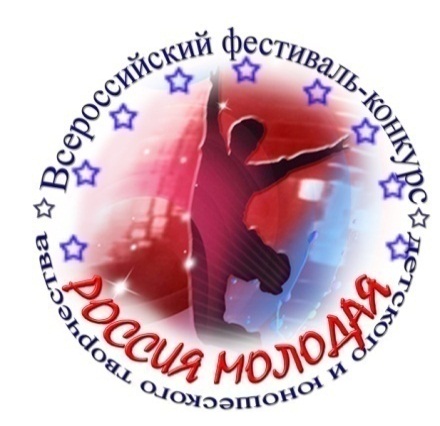 ПРИЛОЖЕНИЕ 1Всероссийский фестиваль – конкурсДетского и молодежного творчества    "Россия молодая"при поддержке департамента культуры и архивного дела Воронежской областиВоронежская область, г. Борисоглебск, Северный мкрн, 5Тел/факс: 8 (47354) 3 – 16 –71, 3-11-60 8 (950) 769 – 17 – 82, 8 (960) 122 – 78 – 62, 8 (908) 147 – 51 – 29e-mail: rossia-molodaia@mail.ru; antonio227220@yandex.ruМини Мисс  Черноземья -2014(в возрастной категории 6 – 10 лет)Принцесса Черноземья -2014(в возрастной категории 11 – 15 лет)Мисс Черноземья -2014(в возрастной категории 16 – 23 лет)1-ая Вице – Мини Мисс Черноземья -20141-ая Вице – Принцесса Черноземья -20141-ая Вице – Мисс Черноземья -20142-ая Вице – Мини Мисс Черноземья -20142-ая Вице – Принцесса Черноземья -20142-ая Вице – Мисс Черноземья -20143-ая Вице – Мини Мисс Черноземья -20143-ая Вице – Принцесса Черноземья -20143-ая Вице – Мисс Черноземья -2014УчастниковУчастниковРуководит. и  сопровожд.Руководит. и  сопровожд.дев.мал.жен.муж.№Фамилия Имя ОтчествоДата рожденияМесто рожденияНомер паспорта, серия, кем  и когда выданАдрес постоянного места жительства1.2.3.4.5.6.7.8.9Дата проведенияКоличество участниковГорода и областиЖюриДипломанты, лауреаты,ГРАН-ПРИI фестиваль 2009г.c 20 по 23 августа2009г.180 человек12 городов7 областей- Анатолий Акиншин - Вячеслав Помельников - Юрий Копытин- Наталья Шайдурова- Ирина Потемкина- Василий Назаров- Сергей Асатуров15 дипломантов21 лауреат 1 ГРАН-ПРИ II фестиваль 2010г.с 25 по 28 августа 2010г.215 человек15 городов9 областей- Василий Назаров- Сергей Асатуров- Эльвира Таха- Анна Артамонова- Наталья Князькина- Любовь Лапшина- Ольга Бобрикова28 дипломантов 36 лауреатов2 ГРАН-ПРИ III фестиваль 2011г.с 30 июняпо 3 июля 2011г.362 человека17 городов8 областей- Эльвира Таха- Анна Артамонова - Лариса Сёмина- Игорь Дубин - Георгий Чилов - Павел Филатов 10 дипломанты без степеней18 дипломанты со степенями27 лауреатов1 ГРАН-ПРИIV фестиваль 2012г.с 6 по 9 июля2012г.508 участников15 городов- Татьяна Богоявленская - Евгений Косовский - Сандра Валькович - Ольга Бобрикова - Сергей Пичуричкин 36 дипломантов41 лауреат2 ГРАН-ПРИV фестиваль 2013г.с 27 по 30 июня 2013 года.490 человек20 городов,7 областей, Краснодарский край  и республикаБелоруссия- Лариса Сёмина- Игорь Дубин- Эльвира Таха - Ольга Бобрикова - Светлана Вакуленко48 дипломантов54 лауреат2 ГРАН-ПРИVI фестиваль2014г.с 26 по 29 июня2014 года.500 человек23 города,9 областей- Лариса Сёмина- Светлана Вакуленко- Игорь Дубин- Алла Холодилова - Валерия Шатохина- Ольга Бобрикова73 дипломанта77 лауреат3 ГРАН-ПРИ